Judge Rules Against Justice Department's Music Licensing DecisionUS District Court Judge Louis Stanton rejected a music licensing ruling made last month by the Justice Department, writing that the interpretation of the consent decree was inaccurate. The music industry welcomed the new ruling, but the Justice Department is reviewing the order, and an appeal is possible.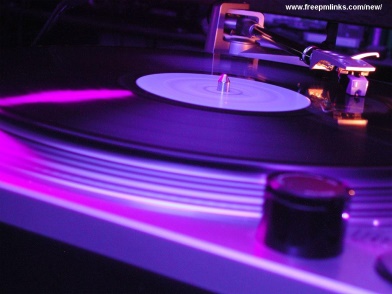 The New York Times 9/16/16http://www.nytimes.com/2016/09/17/business/media/judge-rejects-justice-department-ruling-on-music-licensing.html?WT.mc_id=SmartBriefs-Newsletter&WT.mc_ev=click&ad-keywords=smartbriefsnl&_r=0